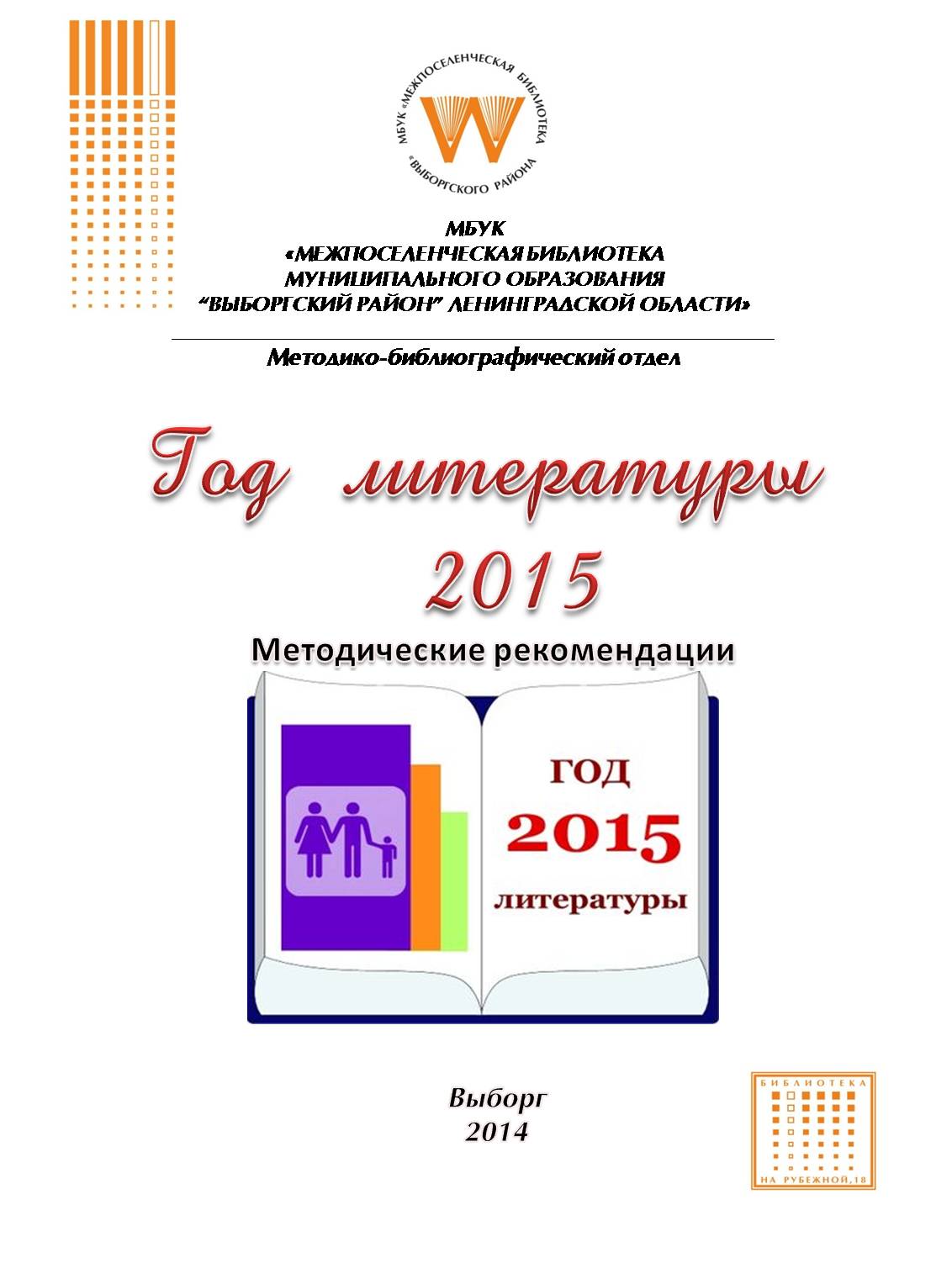                                  муниципальное бюджетное учреждение культуры«МЕЖПОСЕЛЕНЧЕСКАЯ БИБЛИОТЕКАМУНИЦИПАЛЬНОГО ОБРАЗОВАНИЯ “ВЫБОРГСКИЙ РАЙОН” ЛЕНИНГРАДСКОЙ ОБЛАСТИ»_________________________________________________________Отдел комплектования и обработки литературыМетодические рекомендации для общедоступных библиотек Выборгского района по  работе с изданиями, включёнными в «Федеральный список экстремистских материалов»Выборг 2015ББК 78.32 М 54Методические рекомендации  для общедоступных библиотек Выборгского районапо работе с изданиями, включенными в «Федеральный список экстремистских материалов» / МБУК «Межпоселенческая библиотека выборгского района»; сост.: Т.В. Черенкова; ред. И.В. Семенова, Л.А. Райкова. – Выборг, 2015. – 12 с.Методические рекомендации  содержат  информацию для руководителей и сотрудников  муниципальных библиотек по работе с документами,  признанными экстремистскими.Материалы предназначены для использования в  практической деятельности.Составитель: Т.В. Черенкова - заведующая Отделом комплектования и обработки литературы МБУК «Межпоселенческая библиотека Выборгского района»© МБУК Межпоселенческая библиотека Выборгского района», 2015 СодержаниеВведение………………….. ………………………………………………………...4Документы, регламентирующие  работу библиотек с  Федеральным списком экстремистских материалов: - « Типовая Инструкция  по работе с изданиями, включенными в  "Федеральный   список экстремистских материалов" …………………………………………….....5           - Журнал сверки с «Федеральным списком экстремистских материалов».............8           - Акт  о наличии в библиотечном фонде  документов, включенных в «Федеральный список экстремистских материалов»………………………………………………………..8          - Образец заявления читателя…………………………………………………………9
          - Форма Приказа по основной деятельности «О работе с документами, включенными в  «Федеральный список экстремистских материалов……………………………………103. Список использованной литературы………………………………………………….... 1125 июля 2002 года Президент Российской Федерации  подписал Федеральный закон «О противодействии экстремистской деятельности» 114-ФЗ (с изменениями и дополнениями от 27 июля ., 10 мая, 24 июля ., 29 апреля ., 25 декабря ., 2 июля ., 28 июня, 21 июля, 31 декабря .),  в котором было определено понятие «экстремистские материалы», а также установлена ответственность за их распространение. В соответствии с этим законом информационные материалы могутбыть признаны судом экстремистскими по месту их обнаружения, распространения или нахождения организации, осуществляющей производство таких материалов, на основании представления прокурора или при производстве, либо по соответствующему делу об административном правонарушении, либо уголовному или гражданскому делу. Копия вступившего в законную силу судебного решения направляется в федеральный орган исполнительной власти в сфере юстиции, который формирует Федеральный список экстремистских материалов, подлежащий размещению на сайте http://www.minjust.ru/ru/activity/nko/fedspisok/ и опубликованию в «Российской газете». Массовое распространение таких материалов является нарушением и влечет за собой соответствующие санкции.В качестве нормативного документа, регламентирующего работу с данной литературой, предлагаем «Типовую Инструкцию о работе с изданиями, включенными в Федеральный список экстремистских материалов», разработанную специалистами МБУК «Межпоселенческая библиотека Выборгского района». Поскольку это лишь типовая инструкция, ряд позиций могут быть переработаны, или исключены из документа, исходя из особенностей деятельности учреждения. Однако основные положения Инструкции: выявление и хранение экстремистских изданий, распределение ответственности между сотрудниками библиотеки, порядок обслуживания пользователей – послужат основой для разработки собственного локального нормативного документа учреждения.  Исходя их вышеперечисленного в целях исполнения в библиотеках ФЗ-№114 «О противодействии экстремисткой деятельности» рекомендуем руководителю библиотекой (- ками): разработать Инструкцию по работе с изданиями, включёнными в «Федеральный список экстремистских материалов», регламентирующую порядок выявления, хранения и использования  (выдачи пользователям) сотрудниками библиотеки (к) изданий, включённых в Федеральный список;издать приказ по основной деятельности об утверждении Инструкции по работе с изданиями, включенными в «Федеральный список экстремистских материалов» и назначением ответственных за эту работу.Все вышеперечисленные документы приведены так же в данных методических материалах и являются типовыми.Документы, регламентирующие  работу библиотек с  Федеральным списком экстремистских материалов                                                                 				     УТВЕРЖДЕНО              							Директор ________________ / ==========./								         приказ № 	                        						 от «    »  января  20      г.М.П..                    	 ТИПОВАЯ ИНСТРУКЦИЯ                      	о работе с изданиями, включенными в 

                   "Федеральный список экстремистских материалов" 
                                ___________                                      Выборг                                         20151. Общие положения Настоящая инструкция регламентирует порядок выявления, хранения и использования (выдачи пользователям) сотрудниками _________________________________________  (указать наименование учреждения и библиотеки(к))изданий,  включенных в "Федеральный список экстремистских материалов", опубликованный на официальном сайте Министерства юстиции РФ. (http://minjust.ru/ru/extremist-materials) (далее - федеральный список), в соответствии со ст. 13 Федерального закона РФ "О противодействии экстремистской деятельности" от 25.07.2002 года № 114 в ред. 31 декабря .2. Комплектование2.1.__________________________________________________________________________(указать название отдела, в функции которого входит комплектование и обработка литературы)  изданиями, включенными в федеральный список на момент комплектования, не пополняет  фонды учреждения (или_____________________________________________________________________________(указать название отдела, в функции которого входит комплектование и обработка литературы)  включенные в Федеральный список издания направляет в фонды с отдельным сопроводительным документом).
3. Выявление и хранение изданийВ целях исключения возможности массового распространения экстремистских материалов проводится следующая работа: 

3.1__________________________________________________________________________: (наименование структурного подразделения, библиотеки)-  хранит «Федеральный список экстремистских материалов» в печатном варианте;- 1 и 15 числа каждого месяца на сайте (http://minjust.ru/ru/extremist-materials)отслеживает обновления федерального списка; - в случае размещения новых источников в «Федеральном списке экстремистских материалов», производит их распечатку на бумажном носителе;- делает пометки в ЖУРНАЛ сверки с «Федеральным списком экстремистских материалов» (приложение № 1);- выявляет издания, выключенные в федеральный список, в своих фондах (издания, включенные в федеральный список, на которые не формируется отдельная библиографическая запись (отдельные номера газет, листовки, плакаты и т.д.), выявляются отделами обслуживания по месту хранения); - выявленные издания  представляет на рассмотрение комиссии по сохранности фонда.3.2. Комиссия по сохранности библиотечного фонда составляет акт о наличии в библиотечном фонде  документов, включенных в «Федеральный список экстремистских материалов» (приложение № 3).3.3. Выявленные издания из фондов___________________________________________________________________, (наименование структурного подразделения)включенные в федеральный список, направляются в закрытый доступ. Указанные издания не подлежат любым видам копирования и передачи на выставки, по межбиблиотечному абонементу (МБА), международному межбиблиотечному абонементу (ММБА) и электронной доставке документов (ЭДД). 
3.4. На изданиях, включенных в федеральный список, структурные подразделения, имеющие данные издания, проставляют специальный опознавательный знак ("восклицательный знак в круге"), означающий, что доступ к изданию ограничен. Соответствующие отметки делаются в каталогах. 
4. Обслуживание пользователей 

4.1. Перед выдачей издания, включенного в федеральный список,  пользователь предупреждается об особом характере его использования, так как издание включено в федеральный список и на него распространяются ограничения, указанные в п. 2.2. настоящей инструкции. 

4.2. Пользователь оформляет заявление по форме (приложение № 3) и после этого получает заказанные издания. Заявления пользователя и отработанные требования на издания, включенные в федеральный список, хранятся в в структурных подразделениях, выдавших такое издание. 

4.3. После сдачи издания библиотекарь возвращает его по месту хранения. Приложение №1 
ЖУРНАЛ 
сверки с «Федеральным списком экстремистских материалов»Приложение № 2Акт № ____от «___» __________________г.О наличии в библиотечном фонде  документов, включенных в «Федеральный список экстремистских материалов».Члены Комиссии по сохранности фонда, назначенные приказом директора № ___  от ______ г. в составе:   ____________________ (Ф.И.О.  должность, структурное подразделение) составили настоящий акт в том, что в результате сверки имеющихся в фонде документов с «Федеральным списком экстремистских материалов», выявлены документы, опубликованные в указанном списке под номерами №№,  а именно:№…№…Выявленные документы переведены  в закрытый фонд и  в соответствии с правилами хранения  могут быть выданы пользователю на основании  его заявления.Подписи:
                                                                                                     Приложение № 3 Образец заявления читателя 

Заведующему отделом [наименование отдела, структурного подразделения] 
от читателя 
(Фамилия, И.О., № билета) 

Заявление 

Прошу выдать мне издание (указать автора, название издания).

Я предупрежден, что данное издание внесено в "Федеральный список экстремистских материалов" и не подлежит массовому распространению. 

Дата 
Подпись Расписка об ознакомлении с инструкцией_______________________________________________________________________________________________________                  Приложение №4      Приказ № по основной деятельности 		                                          «______» ________________  от 2015 годаО работе с документами, включенными в  «Федеральный список экстремистских материалов»В целях исполнения Федерального закона от 25 июля . №114-ФЗ «О противодействии экстремисткой деятельности»	ПРИКАЗЫВАЮ:1.  Утвердить ИНСТРУКЦИЮ «О работе с изданиями, включенными в 
"Федеральный список экстремистских материалов".2. Ответственность,  за выполнение данной инструкции несут руководители нижеперечисленных подразделений: - ____________________________________________________________________-_____________________________________________________________________-_____________________________________________________________________, не реже 1 раза в месяц, проводить работу по блокированию доступа с компьютеров, установленных в библиотеке (- ках), к сайтам и электронным документам, включенным в «Федеральный список экстремистских материалов».4. Контроль за исполнением приказа оставляю за собой.Директор: 						____________________________Приложение № 1: Инструкция «О работе с изданиями, включенными в 
"Федеральный список экстремистских материалов" на 4х л. С приказом ознакомлены: «___» ___________________  _______________________ / ________________________./«___» ___________________  _______________________ /_________________________/«___» ___________________  _______________________ /_________________________/Список использованной литературы								Федеральные документыКодекс Российской Федерации об административных правонарушениях [Текст]: федер. закон: 30.12.2001: № 196-ФЗ (последние изм.: 12.03.2014: № 33-ФЗ) // Собр. законодательства РФ.- 2002. - № 1. - Ч. I - Ст. 1.О противодействии терроризму [Текст]: федер. закон: 06.03.2006: № 35-ФЗ (последние изм.:  02.11.2013: № 302-ФЗ)  // Собр. законодательства РФ. - 2006. - № 11.- Ст. 1146.О противодействии экстремистской деятельности [Электронный ресурс]: федер. закон: 25.07.2002: № 114-ФЗ (ред. от 02.07.2013 №185-ФЗ) // Собр. законодательства РФ. - 2002. - № 30. - Ст. 3031. [Официальный интернет-портал правовой информации]: - Режим доступа: www.pravo.gov.ru. - 08.07.2013О Стратегии национальной безопасности Российской Федерации до 2020 года [Текст]: Указ Президента РФ от 12 мая 2009 г. N 537 //  Собр. законодательства РФ. – 2009. – N 20. – Ст. 2444.Концепция противодействия терроризму в Российской Федерации [Текст] : утв.  Президентом  РФ : 05.10.2009 //  Рос. газ. – 2009. – 20 окт. (№ 198).) О компетенции федеральных органов исполнительной власти, руководство деятельностью которых осуществляет Правительство Российской Федерации, в области противодействия терроризму [Текст]: постановление Правительства РФ : 4.05. 2008 : № 333 (ред. от 06.06.2013) // Собр. законодательства РФ. - 2008. - № 19.- Ст. 2172.Об организации прокурорского надзора за исполнением законодательства о противодействии экстремистской деятельности: приказ Генеральной Прокуратуры: 19.12. 2009: № 362 // опубликован не был. ___________О библиотечном деле [Текст]: федер. закон : 29.12.1994 : № 78-ФЗ : (посл. изм. 02.07.2013 :  № 185-ФЗ)  // Собр. законодательства РФ. – 1995. - № 1. - Ст. 2.Об обязательном экземпляре [Текст]: федер. закон : 02.12.1994 : № 77-ФЗ : (посл. изм. 11. 07. 2011 : № 200-ФЗ) // Собр. законодательства РФ. – 1995. - № 1.- Ст. 1.Региональные документы. Ленинградская областьО долгосрочной целевой программе "Гармонизация межнациональных и межконфессиональных отношений в Ленинградской области на 2012-2014 годы [Текст]: постановление Правительства Ленинградской области : 12.03.2012 : № 71 // Вестник правительства Ленинградской области. – 2012. – № 46.О долгосрочной целевой программе "Комплексные меры противодействия злоупотреблению наркотиками и их незаконному обороту на территории Ленинградской области на 2012-2015 годы [Текст]: постановление Правительства Ленинградской области : 16.11.2011 : №381 (ред. от 31.10.2013) // Вестник Правительства Ленинградской области. - 2011. - № 114.О долгосрочной целевой программе "Профилактика правонарушений и террористических угроз в Ленинградской области на 2013-2015 годы [Текст]: постановление Правительства Ленинградской области: 19.10.2012 : № 325 // Вестник Правительства Ленинградской области. - 2012. - № 108.О некоторых мерах по борьбе с преступностью и противодействию терроризму на территории Ленинградской области [Текст]: постановление Правительства Ленинградской области : 31.05.2013 : № 154 // Документ опубликован не былО мерах по противодействию терроризму на территории Ленинградской области [Текст]: распоряжение Правительства Ленинградской области: 31.01.2007 : № 30-р // Вестник Правительства Ленинградской области. - 2007. - № 7._____________Об организации библиотечного обслуживания населения Ленинградской области общедоступными библиотеками (с изм. на 09.03.2011 г.) [Текст]: закон Ленинградской области : 03.07.2009 : № 61-оз // Вестник Правительства Ленинградской области. – 2009. – № 43.Об обязательном экземпляре документов Ленинградской области : закон Ленинградской области [Текст]: 30.12.2009 : № 116-оз  // Вестник Правительства Ленинградской области. – 2009. - № 86.КомментарииСмушкин А.Б. Комментарий к Федеральному закону от 25 июля 2002 г. N 114-ФЗ "О противодействии экстремистской деятельности" – Подготовлен для системы «Гарант», 2012.В издании дается постатейный комментарий к Федеральному закону "О противодействии экстремистской деятельности". Экстремизм, в любых своих проявлениях, представляет собой существенную угрозу гражданскому обществу и правовому государству.Электронные ресурсы«Федеральный список экстремистских материалов» на официальном сайте Министерства юстиции Российской Федерации. – Режим доступа : http://minjust.ru/ru/extremist-materials. – 13.03.2014.Хронология обновления Федерального списка экстремистских материалов на сайте Информационно-аналитического центра «СОВА» - Режим доступа: http://www.sova-center.ru/directory/2009/12/d17666/. – 13.03.2014.Работа библиотек с «Федеральным списком экстремистских материалов»  на сайте Исторической библиотеки - Режим доступа:  http://www.shpl.ru/colleagues_partners/work_libraries_federal_list_extremist_materials/ – 13.03.2014.№ п/пДатаНаименование вида деятельностиФИОответственного лицаПодпись